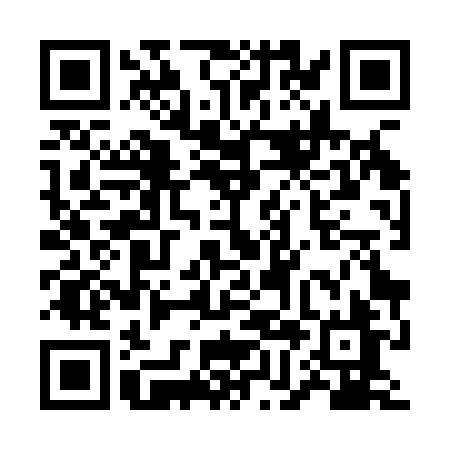 Ramadan times for Linia, PolandMon 11 Mar 2024 - Wed 10 Apr 2024High Latitude Method: Angle Based RulePrayer Calculation Method: Muslim World LeagueAsar Calculation Method: HanafiPrayer times provided by https://www.salahtimes.comDateDayFajrSuhurSunriseDhuhrAsrIftarMaghribIsha11Mon4:124:126:1211:583:465:455:457:3812Tue4:104:106:1011:583:485:475:477:4013Wed4:074:076:0711:583:495:495:497:4214Thu4:044:046:0511:573:515:515:517:4415Fri4:014:016:0211:573:525:535:537:4716Sat3:593:596:0011:573:545:555:557:4917Sun3:563:565:5711:563:555:575:577:5118Mon3:533:535:5511:563:575:595:597:5319Tue3:503:505:5211:563:596:016:017:5520Wed3:473:475:5011:564:006:036:037:5821Thu3:443:445:4711:554:026:046:048:0022Fri3:413:415:4511:554:036:066:068:0223Sat3:383:385:4211:554:056:086:088:0524Sun3:353:355:4011:544:066:106:108:0725Mon3:323:325:3711:544:086:126:128:0926Tue3:293:295:3511:544:096:146:148:1227Wed3:263:265:3211:534:116:166:168:1428Thu3:233:235:3011:534:126:186:188:1729Fri3:203:205:2711:534:136:206:208:1930Sat3:173:175:2511:534:156:226:228:2231Sun4:144:146:2212:525:167:237:239:241Mon4:104:106:2012:525:187:257:259:272Tue4:074:076:1712:525:197:277:279:293Wed4:044:046:1512:515:207:297:299:324Thu4:004:006:1212:515:227:317:319:355Fri3:573:576:1012:515:237:337:339:376Sat3:543:546:0712:515:257:357:359:407Sun3:503:506:0512:505:267:377:379:438Mon3:473:476:0212:505:277:397:399:459Tue3:433:436:0012:505:297:417:419:4810Wed3:403:405:5812:495:307:427:429:51